Il Secondo Circolo Didattico di Pomigliano d‘ArcoVia Roma, 77- 80038 Pomigliano d'ArcoVideo Letture al tempo della DADCampagna nazionale per la promozione della lettura “Il Maggio dei libri 2020” MIUR -CEPELL e per la formazione linguistica dei docenti, degli alunni e dei genitori 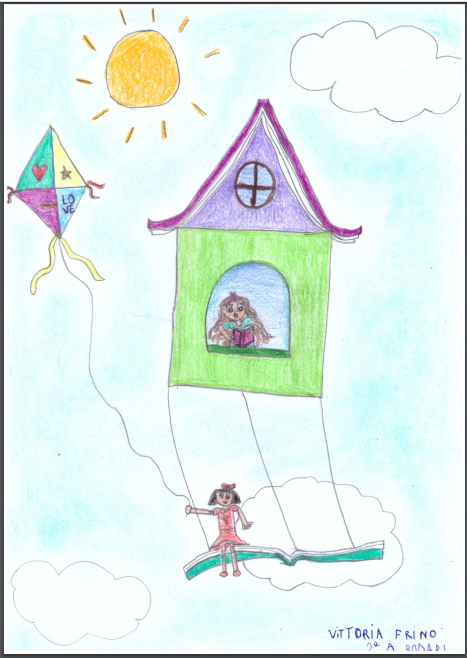            Venerdì 1 Maggio 2020                                                                                                                Plesso Siciliano -Sezione E“Il lupo che voleva cambiare colore” O. Lallemand E.T.Videoconferenza della mamma G. Altobelli e Ins. Esposito T. Romano M., Fornaro E.             Lunedi 4  Maggio 2020                                                                                                       Plesso Rodari – Classe IA/BDalla Raccolta “ Favole al Telefono” di G.Rodari“La passeggiata di un distratto”“Il paese senza punto”Dalle Raccolte “Le Fiabe a rovescio” “A sbagliare le storie”Videoconferenza dell’Ins. Del VecchioLa lettura dei testi si completerà nei giorni 8/11/15/18/22/25Plesso Capoluogo-Sez.B“Le mutande di Orso bianco”Videoconferenza della mamma Petrone I. e Ins. Esposito R.Plesso Capoluogo- Classe VC/DVideoconferenza delle insegnanti: Città invisibile- I. CalvinoLa torta in cielo-G. RodariLa matita magica -M. YousafzaPoesie di M.Calcutta Videoconferenza dei genitori (Perogini, Rea, Dorio, Silvano, Tiscio): Il primo giorno di scuola – Cuore De AmicisGrido di guerra- W. SmithTre ScugnizziLa lettura dei testi si completerà nei giorni 5/6/7/11/12/13/14/21/28Plesso Capoluogo- I BI Libri liberamente scelti dalle famiglie saranno letti in videolezioni durante tutto il mese con la coordinazione dell’insegnante Avitabile."Orsetto il terribile" di Christian Jolibois, Castoro editore"Il fantasma dispettoso" di Loredana Frescura, Raffaello Editore"La banda dei molesti" di Ilaria Guarducci Camelozampa Editore           Martedì 5 maggio 2020                                                                                                          Plesso Capoluogo-Sez. T“Il gioco di Tullet”Videoconferenza della mamma Rea V.Plesso Capoluogo -Sez. C“La regina dei baci” audiolibroVideoconferenza dell’Ins. Palmese A.Plesso Capoluogo- Sez. D“Lulù lampadina” testi di M. BertolucciVideoconferenza della mamma Forio G.e Ins. Esposito C.-Giglio I.           Mercoledì  6 Maggio 2020                                                                                    Plesso Rodari- Sez. R“Filastrocca delle parole “ Videoconferenza con lettura e drammatizzazione della mamma Esposito E. e Ins. Calabria T., Rega M.V.Plesso Capoluogo – Sez. A “Il lupo che viaggia nel tempo” di O. Lamelland- E. ThiullerPlesso Capoluogo- Classe II EDa Favole per bambini: “Storie della caramella per diventare grande”Videoconferenza della mamma Sorrentino e Ins. Ciccone P. Plesso Capoluogo- Classe IA“I musicanti di Brenia” di M.G. Bertorini Ed.La Spiga Videoconferenza dell’ Ins. D’Apice G.           Giovedì 7 Maggio 2020                                                                                        Plesso Rodari- Classe VA/BDa “Libro degli orrori”“Per colpa di un accento”Videoconferenza della mamma Di Monda L.“I due sognatori”Videoconferenza della mamma Vanzanella M. e delle Ins. Tedesco E., De Simone A.Plesso Capoluogo-Classe III DDal Libro “Un pipistrello per amico” di G: Stilton “Una grande squadra”Videoconferenza della mamma Esposito M.Dal libro “Noi siamo Tempesta”Salani Ed.  “La Musica dentro” Videoconferenza della mamma Siervo L e Ins. Toscano A.Plesso Capoluogo-Sez. C “Il cavallo e l’asino”Videoconferenza del papà Striano M.e Ins. Palmese A.Plesso Capoluogo – Classe I ADalle Favole di Esopo:”Il leone e il topo”Videoconferenza della mamma Molaro A. e Ins. Sposito E.Plesso Capoluogo-Classe IIICDa “La freccia azzurra” – Francesco e Spicciola di G. RodariVideoconferenza del genitore Arienzo e Ins. Zanfardino.Plesso Capoluogo- Classe IVBLetture dall’archivio di mitologia greca per i bambini – “Eros, Anteros e la perfezione dell’amore” Videoconferenza della mamma Ciliberto F.Plesso Capoluogo- Classe IV CDa Il libro degli errori di G. Rodari “I due sognatori”Videoconferenza della mamma Arienzo M. e Ins.  Zanfardino R.Plesso Siciliano- Classe IV EPoesia “Il Tempo”Videoconferenza dell’autore Landolfi M.e Ins. Mele V. Plesso Siciliano- Classe VEStorie d’Africa di Arecchi e M.GadyiVideoconferenza del genitore Guida M. e Ins. IaccarinoPlesso Capoluogo- Classe I C/DLetture dal libro Papotus Videoconferenza delle Ins. Pragliola G., Piccolo G., Del Gaudio A.Le letture si concluderanno il giorno 11           Venerdì 8 Maggio 2020                                                                                          Plesso Capoluogo- Classe II A“Il Piccolo principe ”A. DeSaint-ExupèryVideoconferenza dei genitori Striano M., Ross J., Ross R., Ingiusto O. e Ins. Cennamo C. La lettura dell’opera si completerà nei giorni 15/22/29Plesso Capoluogo-Sez.T“Primula, la fatina dei fiori”Videoconferenza della mamma Iodice G.Plesso Capoluogo-Classe IIIALetture “Federico ”di L. Lionni ed. BabalibriVideoconferenza del genitore La Montagna              Sabato 9 Maggio 2020                                                                                        Plesso Capoluogo – Sez. S“ Un giorno in fattoria” di Sue King- Catly D BetterVideoconferenza della mamma Esposito P. e  Ins. Matrisciano G.- Rea P.           Lunedi 11 Maggio 2020                                                                Plesso Capoluogo- Classe IV DDa “Racconti mitologici” Ed. Dami “La caduta di Troia”Videoconferenza della mamma Guadagni A.               Martedì 12  Maggio 2020                                                                                              Plesso Capoluogo- VA/BTrilogia dell’amicizia di L. SapulvedaVideoconferenza dell’Ins. Piccolo M.La lettura si completerà nei giorni 22/26/29Plesso Capoluogo-Classe I A “Ali Babà e i 40 ladroni”Videoconferenza della mamma D’Alise F. e Ins. Sposito E.Plesso Siciliano- Sez. L “L’elefante e la mangusta”Videoconferenza della mamma Esposito M. e Ins. Improta A.-Palladino C.Plesso Capoluogo-Sez. T“Pino e Lella non vogliono fare i bravi” Videoconferenza  della mamma De Falco A.           Mercoledì 13  Maggio 2020                                                                                        Plesso Rodari - Sez. O“L’omino dei sogni”di G. RodariVideoconferenza della mamma Guadagni F e Ins. Del Grosso, Di Marzo Plesso Siciliano - Sez. M“Piccolo blu e piccolo giallo” di Liorni   Ed. BabalibriVideoconferenza della mamma Oliviero M.Plesso Capoluogo- Sez. NRacconti di Esopo Videoconferenza della mamma Pirozzi F.e Ins. Napolitano M.-Sodano V.Plesso Capoluogo -Classe II E Da Favole per bambini “Il bimbo che non voleva andare a dormire” Videoconferenza della mamma Toscano L. e Ins. CicconePlesso Capoluogo- II C/DBrani Tratti da “Le più belle favole sugli animali” testi a cura di E. RicciardiVideoconferenza dei genitori e Ins. Lamparelli A.La lettura dei brani si concluderà il giorno 14.Plesso Capoluogo- Sez.TVideoconferenza Pina Toscano “La grande fabbrica dei colori”                             Giovedì  14  Maggio    2020                                                                         Plesso Capoluogo- Classe IVBLetture dall’archivio di mitologia greca per bambini “Epimeteo, Pandora e il vaso magico” Videoconferenza della mamma Perone F.Plesso Rodari-Classe IIIA“Fiabe lunghe un sorriso” di G. RodariVideoconferenza dei genitori Visone R., De Angelis D., Giugliano R. e Ins. Allocca C.La lettura dei brani si concluderà il giorno 21.Plesso Siciliano- Classe I E“Wonder” ed. Giunti Videoconferenza del genitore De Gennaro G. e Ins. Mele V.Plesso Rodari-Sez Q Fiaba “Alice cascherina”Drammatizzano l’alunna Briganti Fabiana, il papà Aniello e la nonna Murolo Anna                                    Venerdì 15  Maggio 2020                                                        Plesso Siciliano-Sez. F“Il lupo che voleva fare il giro del mondo” O. LamellandVideoconferenza del genitore MarinoPlesso Capoluogo- Sez. T“Marene”Videoconferenza del genitore G. PeronginiPlesso Capoluogo- Classe III A“Le favole al telefono” di G. Rodari“Ascensore per le stelle” ed. EinaudiVideoconferenza del genitore Menna M.R.La lettura si concluderà il giorno 22.                                  Lunedi 18 Maggio 2020                                                                                                 Plesso Rodari – Sez. P“I viaggi di Giovannino Perdigiorno” di G. RodariVideoconferenza della mamma Cleopatra Sara e del Ins. Pulcrano M.G., Napolitano L.Plesso Rodari-Classe IV A/BDa “Fiabe al telefono” di G.Rodari “Il paese con l’esse davanti”Videoconferenza della mamma Di Monda L.“Il paese senza punto”Videoconferenza della mamma Iannini e Ins. Rullo A., Russo Spena R. Plesso Capoluogo-Sez. C“L’importanza della gentilezza” -audiolibro Videoconferenza Ins. Palmese A.Plesso Capoluogo- Classe I A “I 10 ombrelli”Videoconferenza del papà De Crescenzo R. e Ins. Sposito E.                             Mercoledì  20  Maggio 2020                                                                    Plesso Capoluogo- Classe II EDalle Favole per i bambini “Lo strano paese delle allacciature”Videoconferenza della mamma Rea N. e Ins. Ciccone Plesso Capoluogo – Classe III E  Da Il filo delle idee“Granelli di sabbia” di Mostacci Da Ombre di luna “Il sole e l’acqua”Videoconferenza delle mamme D’Angelo, Esposito A. e Ins. ForiaPlesso Capoluogo – Classe II B Da “Le Favole del sole e della luna” Videoconferenza di I. Consales e Ins. Ciccarelli M.T.La lettura di si concluderà il giorno 21.Plesso Capoluogo-Sez. T “La principessa e il genio” Videoconferenza della mamma Menna                       Giovedì 21  Maggio 2020                                                                                                Plesso Capoluogo-Classe IVBDa “Letture dall’archivio di mitologia greca per bambini” “Narciso, la bellezza senza amore”Videoconferenza della mamma Perrella M.e Ins. Ciccone                  Venerdì 22 Maggio 2020                                                          Plesso Rodari-Classe II A/BDa “Fiabe lunghe un sorriso “di G. Rodari“Le macchine per far i compiti”“La cartella parlante”“Letture di un ragno al suo padrone di casa”“Farò il pittore”Videoconferenza delle Ins. Sposito R., Castiello R.La lettura dei testi si concluderà il giorno 25Plesso Capoluogo- Classe III A“Le favole al telefono” di G. Rodari“Ascensore per le stelle” Ed. Einaudi Videoconferenza di B. La Montagna e T. CastielloPlesso Siciliano-Sez. H“L’isola dei sentimenti”Videoconferenza della mamma Hauber R. e Ins. Pipola, Faicchia, De Lucia                 Lunedi 25 Maggio 2020                                                                                                                  Plesso Capoluogo-Classe IVBDa “Lettura dell’archivio di mitologia greca per bambini”  “Deucalione e Pirra”Videoconferenza del genitore Di Candia S. e Ins. CicconePlesso Capoluogo-Sez.  C“Il bruco misura tutto”- audiolibro Videoconferenza dell’ Ins. Palmese A.                 Mercoledì 27 Maggio 2020                                                                                                                                      Plesso Capoluogo- Classe  II EDa Favole per bambini “Mesenka e l’orso”Videoconferenza della mamma Perone P. e  Ins. Ciccone P.                 Giovedì 28 maggio 2020                                                                                                                                                       Plesso Capoluogo- Classe  IVBDa “Letture dall’archivio di mitologia greca per bambini”“Il pomo della discordia”Videoconferenza della mamma De Landro M. e Ins. Ciccone P. La Feltrinelli di Pomigliano d’Arco offrirà la sua collaborazione attraverso video letture e laboratori creativi (cucina- grafico/ pittorico)Leo Lionni- “Guizzino”- BabalibriMichela Guidi – “Ecciù” La Biblioteca ha il raffreddore –Feltrinelli KingMichela  Guidi-“ La leggenda del paese dove nascono le parole”-Feltrinelli KingLuisa Mattia-Le più belle storie dell’antico Egitto-GribaudoAndrea Maggi-“Guerra ai Prof!- FeltrinelliVideoconferenze nei giorni 12/13/14/15 Maggio con l’intervento del professore del “Il Collegio" Andrea MaggiIl Dirigente ScolasticoProf.ssa Favicchio Filomena